Gentle On My MindJohn Hartford 1967 (as recorded by Glen Campbell)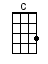 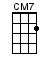 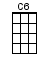 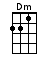 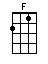 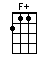 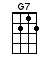 INTRO:  / 1 2 / 1 2 / [C] / [C] / [C] / [C]It's [C] knowin’ that your [CM7] door is always [C6] openAnd your [CM7] path is free to [Dm] walk [Faug]/[F]/[Faug]That [Dm] makes me tend to [Faug] leave my sleepin’ [F] bag rolled upAnd [G7] stashed behind your [C] couch [CM7]/[C6]/[CM7]And it's [C] knowin’ I'm not [CM7] shackled by for-[C6]gotten words and [CM7] bondsAnd the [C] ink stains that have [CM7] dried upon some [Dm] line [Faug]/[F]/ [Faug]That [Dm] keeps you in the [Faug] backroads by the [F] rivers of my [G7] mem'ryAnd [Dm] keeps you ever [G7] gentle on my [C] mind [CM7]/[C6]/[CM7]It's not [C] clingin’ to the [CM7] rocks and ivy[C6] Planted on their [CM7] columns now that [Dm] binds me [Faug]/[F]/[Faug]Or [Dm] something that some-[Faug]body saidBe-[F]cause they thought we’d [G7] fit together [C] walkin' [CM7]/[C6]/[CM7]It's just [C] knowin’ that the [CM7] world will not be [C6] cursin’ or for-[CM7]givin’When I [C] walk along some [CM7] railroad track and [Dm] find [Faug]/[F]/[Faug]That you're [Dm] movin’ on the [Faug] backroads by the [F] rivers of my [G7] mem'ryAnd for [Dm] hours you're just [G7] gentle on my [C] mind [CM7]/[C6]/[CM7]Though the [C] wheat fields and the [CM7] clotheslines and the [C6] junkyardsAnd the [CM7] highways come be-[Dm]tween us [Faug]/[F]/[Faug]And some [Dm] other woman’s [Faug] cryin’ to her [F] mother‘Cause she [G7] turned and I was [C] gone [CM7]/[C6]/[CM7]I [C] still might run in [CM7] silence, tears of [C6] joy might stain my [CM7] faceAnd the [C] summer sun might [CM7] burn me 'til I'm [Dm] blind [Faug]/[F]/[Faug]But [Dm] not to where I [Faug] cannot see you [F] walkin' on the [G7] backroadsBy the [Dm] rivers flowin’ [G7] gentle on my [C] mind [CM7]/[C6]/[CM7]I [C] dip my cup of [CM7] soup back from a [C6] gurglin', cracklin' [CM7] cauldronIn some [Dm] trainyard [Faug]/[F]/[Faug]My [Dm] beard a roughnin’ [Faug] coal pileAnd a [F] dirty hat pulled [G7] low across my [C] face [CM7]/[C6]/[CM7]Through [C] cupped hands, 'round the [CM7] tin can, I pre-[C6]tendTo hold you [CM7] to my breast and [Dm] find [Faug]/[F]/[Faug]That you're [Dm] wavin’ from the [Faug] backroads by the [F] rivers of my [G7] mem’ryEver [Dm] smilin' ever [G7] gentle on my [C] mind [CM7]/[C6]/[CM7]/[C]www.bytownukulele.ca